Всероссийская акция «Стоп ВИЧ/СПИ 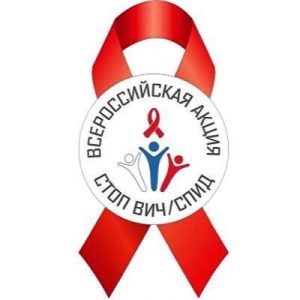 С 27 ноября по 03 декабря 2017 года проводится Всероссийская акция «Стоп ВИЧ/СПИД», приуроченная к Всемирному дню борьбы со СПИДом – 1декабря.Основная цель Акции – привлечение внимания общественности   к проблеме распространения ВИЧ-инфекции в нашей стране.Основной целевой аудиторией Акции будет молодежь, и прежде всего, студенты образовательных организаций высшего образования и профессиональных образовательных организаций.Организаторы акции: Фонд социально-культурных инициатив, Министерство здравоохранения Российской Федерации, Министерство образования и науки Российской Федерации, Министерство связи и массовый коммуникаций Российской Федерации. Оргкомитет акции возглавляет Президент Фонда социально-культурных инициатив, Председатель попечительского совета комплексной целевой программы «Духовно-нравственная культура подрастающего поколения России» Светлана Медведева. К акции присоединятся видные деятели общественных организаций, политики, спортсмены, звезды шоу-бизнеса. Они разместят               на своих страницах в социальных сетях фотографии в поддержку акции.На территории Волгоградской области организаторами мероприятий выступает комитет здравоохранения Волгоградской области, комитет молодежной политики Волгоградской области, комитет образования и науки Волгоградской области. В рамках Акции в образовательных организациях запланированы массовые информационно-просветительские мероприятия: акции и открытые уроки «А что мы знаем о ВИЧ?» для студентов высших учебных заведений  г. Волгограда, посвященные профилактике распространения ВИЧ. Открытые уроки проведут активисты ВОД «Волонтеры – медики». Будет проводиться масштабная информационно-просветительская кампания:  «Фотомарофон» — фотографии в социальных сетях с хэштегом «#СТОПВИЧСПИД»; интернет-урок «Имею право знать» в режиме видеоконференции для школьников; волонтеры молодежного антинаркотического движения по вопросам ЗОЖ и профилактики ВИЧ-инфекции представят спектакль «Любовь без последствий» социального театра «Профит» и квест-игру «Все, что ты должен знать о ВИЧ» для учащихся профессиональных образовательных организаций (ПУ, СУЗы). Для подростков и молодежи городского округа – город Волжский и Городищенского района (п. Сады Придонья) пройдут профилактические акции и видеолектории.В рамках данной Акции проводится Всероссийская неделя тестирования на ВИЧ, главная цель которой – увеличить количество людей, знающих свой ВИЧ-статус, и сократить позднее выявление  ВИЧ-инфекции. Каждый желающий может сделать бесплатно тест на ВИЧ в государственных учреждениях здравоохранения по месту жительства.А также  в государственном бюджетном учреждении здравоохранения «Волгоградский областной Центр по профилактике и борьбе со СПИД и инфекционными заболеваниями», Волгоград с понедельника по пятницу с 8.00 до 18.00 по адресу: Волгоград, ул.Бажова,2.  Всю интересующую Вас информацию по вопросам ВИЧ-инфекции можно получить, позвонив по телефону «горячей линии» — (8442) 72-38-45.